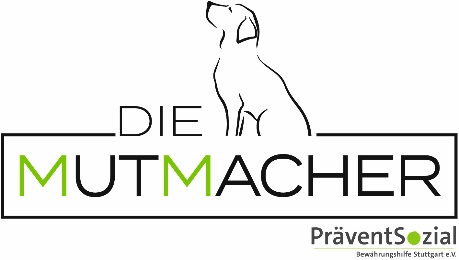 	Neckarstraße 12170190 StuttgartHomepage:	praeventsozial.deInstagram:		dogs_of_praeventsozialSEPA-EinzugsermächtigungHiermit ermächtige ichName:			Vorname:			Adresse:			Telefon:		E-Mail:			die PräventSozial Justiznahe Soziale Dienste gemeinnützige GmbH (Neckarstraße 121, 70190 Stuttgart, Gläubiger-ID DE313708699) Zahlungen entsprechend der Regelungen der Fördervereinbarung „Projekt: DIE MUTMACHER“ vom  von meinem Bankkonto mittels SEPA-Lastschrift einzuziehen.Zugleich weise ich mein Kreditinstitut an, die von der PräventSozial Justiznahe Soziale Dienste gemeinnützige GmbH auf mein Bankkonto gezogenen Lastschriften einzulösen.Hinweis: Ich kann innerhalb von acht Wochen, beginnend mit dem Belastungsdatum, die Erstattung des belasteten Betrages verlangen. Es gelten dabei die mit meinem Kreditinstitut vereinbarten Bedingungen.Der Widerruf des Lastschriftmandats hat schriftlich gegenüber der PräventSozial Justiznahe Soziale Dienste gemeinnützige GmbH zu erfolgen und muss so rechtzeitig zugehen, dass seine Berücksichtigung im Rahmen des ordnungsgemäßen Geschäftsablaufs möglich ist.Kontoinhaber:		IBAN:			BIC:			Kreditinstitut:		, Ort / Datum			    	     Unterschrift des SpendersHinweis: Die Mandatsreferenznummer wird von PräventSozial später mitgeteilt.